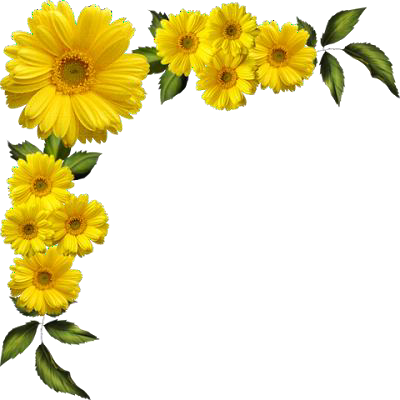 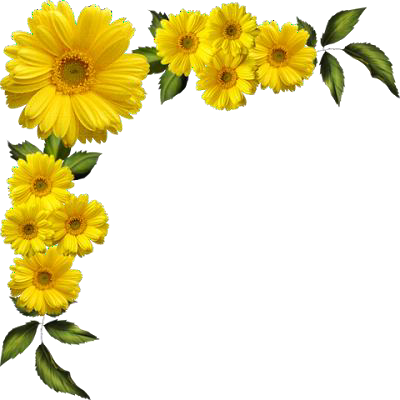                 Organizer: Bluegrass Pony Club: Lisa Thompson, 859-509-1585(call or text)Show Secretary: Melissa Martz: bluegrassponyclub@gmail.com, 513-659-0850Salsarits’s Food truck will be on site from 11a-3pMSEDA Sanctioned & PRIZES for all division winnersClear Blue Jump Rounds will be offered following the completion of each CT DivisionCombined Test Fees: $75, or $125 for two consecutive levels (same horse rider combination), double entries allowed, second test/round hors concours.Clear Blue Jump Rounds: $15 if already in same CT division, $25 if a different division or not competing in CT. Refund: Refund, less $20 office fee prior to closing date. No refunds after close date. All changes in writing to organizer. Attire: Approved helmets and footwear must be worn at all times while riding. Braiding and coats not required.Medical armbands/bracelets must be worn while jumping.Ride Times: Will be available on the Bluegrass Pony Club Facebook page and website, and emailed by May 12th.Facility: Antebellum Farm 1984 N Yarnallton Pike Lexington, Ky 40511. Dressage in large indoor arena, SJ in all-weather outdoor arena. (sponsored by the Bluegrass Pony Club). Ribbons for 1st through 6th place and PRIZES for all division winners.Entries: Enter through BlueHorseEntries.com or mail completed entries to Bluegrass Pony Club, c/o Lisa Thompson, Show Secretary, 121 Thistle Way Georgetown, Ky 40324. Make check payable to the “Bluegrass Pony Club.” Coggins and payment must be submitted with entry. If mailing, must be postmarked by close date or incur a $20 late fee.Bluegrass Pony Club reserves the right to divide, combine, or cancel any divisions or classes.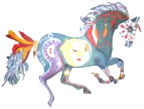 Fundraising Show put on by the  Bluegrass  Pony  ClubBluegrassPonyClub.comOpen:April 1, 2021Dressage Judge: Julie CongeltonFind us on FacebookClose:May 5, 2021Show Jumping Judge: Kristen Brennan@BluegrassPonyClubTD: TBADivisionsDressage TestStadium/SpeedGreenie2019 USDF Intro A18”/x-rails / no timePre Starter2019 USDF Intro B2’ Max / no timeStarter2018 BN Test B2’3” max / 250 mpmBeginner Novice2018 BN Test B2’7” max / 300 mpmNovice2018 Novice Test B2’11” max / 320 mpmTraining2018 Training Test B3’3” max / 325 mpmModified2018 Modified Test B3’ 5” max / 325 mpmPreliminary2018 Prelim Test B3’ 7” max / 350 mpmIntermediate2018 Intermediate Test B3’ 11” max / 350 mpm